拟聘人员公示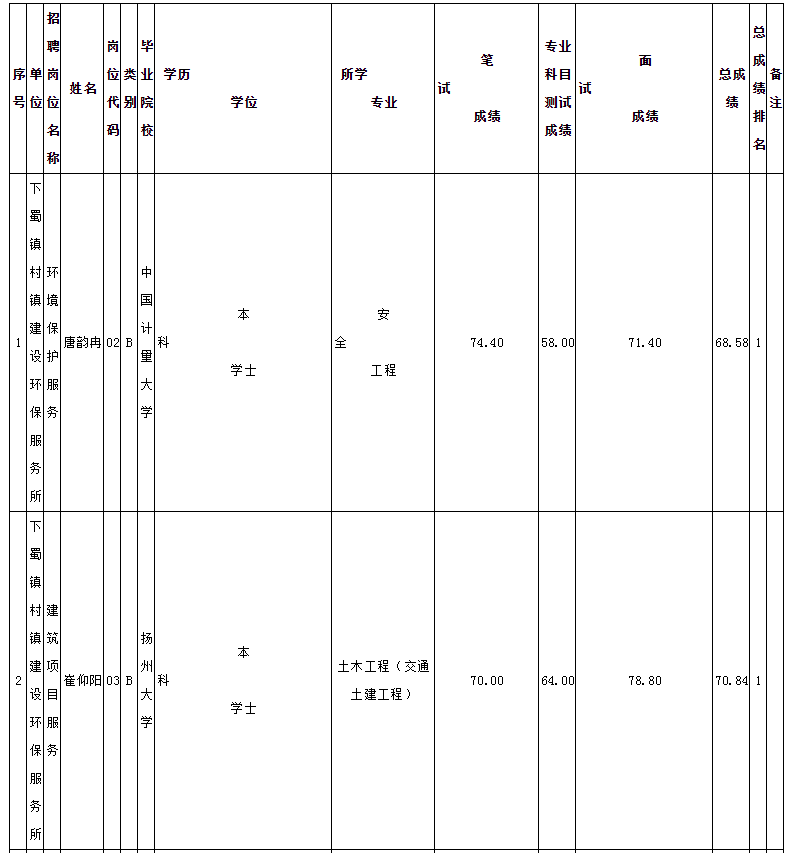 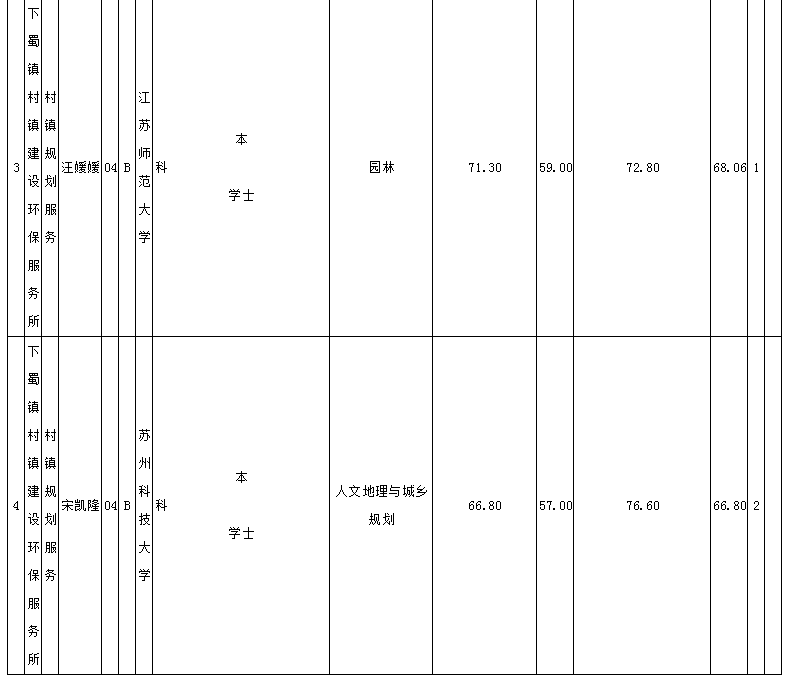 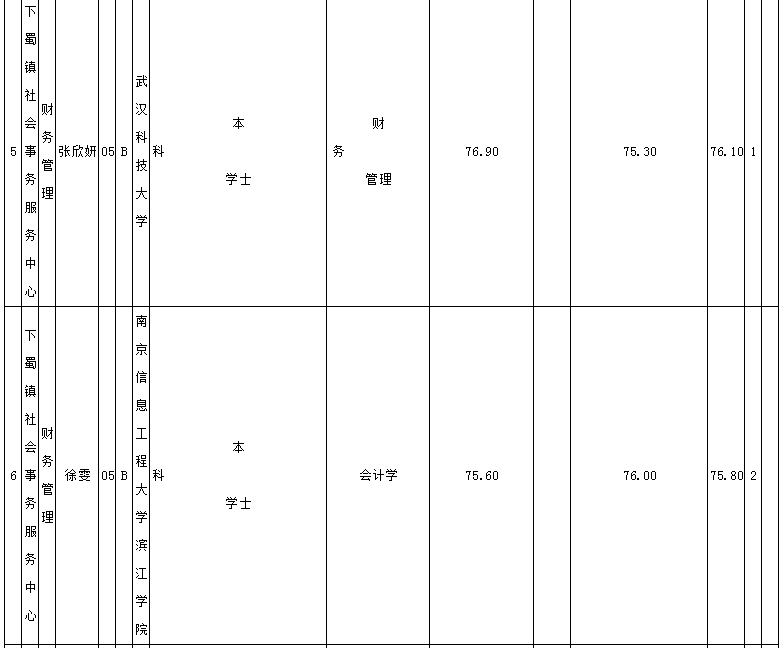 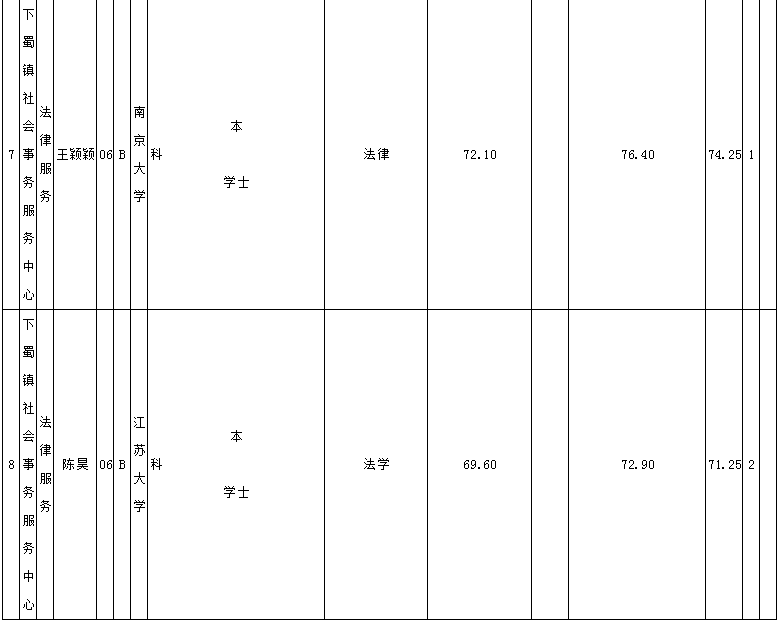 